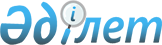 О внесении изменения в приказ от 30 мая 2002 года N 248
					
			Утративший силу
			
			
		
					Приказ Министра финансов Республики Казахстан от 17 октября 2002 года N 503. Зарегистрирован в Министерстве юстиции Республики Казахстан 24 октября 2002 года N 2025. Утратил силу приказом Министра финансов Республики Казахстан от 26 июля 2006 года N 273



      


Сноска. Приказ Министра финансов РК от 17 октября 2002 года N 503 утратил силу приказом Министра финансов РК от 26 июля 2006 года N 


 273 


 (вводится в действие с 24 ноября 2006 года).



      В целях приведения 
 приказа 
 Министерства финансов Республики Казахстан от 30 мая 2002 года N 248 "Об утверждении Квалификационных требований к аттестации кандидатов в аудиторы" в соответствие с действующим законодательством приказываю:




      1. Внести в 
 приказ 
 Министерства финансов Республики Казахстан от 30 мая 2002 года N 248 "Об утверждении Квалификационных требований к аттестации кандидатов в аудиторы" следующее изменение:



      в Квалификационных требованиях к аттестации кандидатов в аудиторы, утвержденных вышеуказанным приказом:



      пункт 2 изложить в следующей редакции:



      "2. Кандидаты в аудиторы должны подтвердить свой квалификационный уровень посредством сдачи экзаменов в следующих областях знаний:



      - гражданского законодательства;



      - финансового учета;



      - управленческого учета;



      - налогообложения;



      - финансового менеджмента;



      - аудита.".




      2. Департаменту методологии бухгалтерского учета и аудита в установленном порядке обеспечить государственную регистрацию настоящего приказа в Министерстве юстиции Республики Казахстан.




      3. Контроль за исполнением настоящего приказа возложить на первого вице-Министра финансов Жамишева Б.Б.




      4. Настоящий приказ вводится в действие со дня его государственной регистрации в Министерстве юстиции Республики Казахстан.


Министр


					© 2012. РГП на ПХВ «Институт законодательства и правовой информации Республики Казахстан» Министерства юстиции Республики Казахстан
				